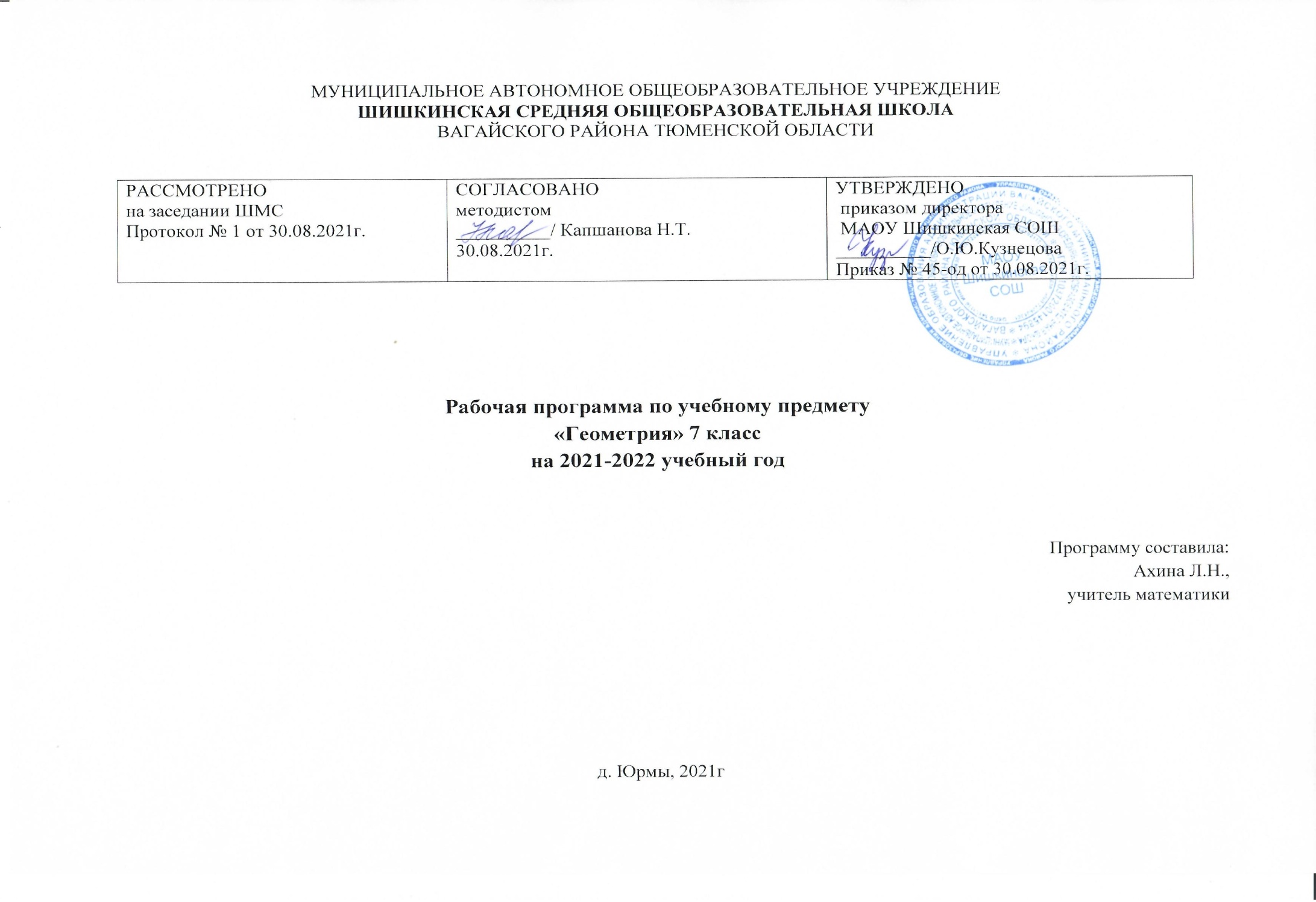 Планируемые результаты освоения учебного предметаЛичностными результатами изучения предмета «Геометрия» в 7 классе являются:1) ответственное отношение к учению;2) готовность и способность обучающихся к саморазвитию и самообразованию на основе мотивации к обучению и познанию;3) умение ясно, точно, грамотно излагать свои мысли в устной и письменной речи, понимать смысл поставленной задачи, выстраиватьаргументацию, приводить примеры и контрпримеры;4) начальные навыки адаптации в динамично изменяющемся мире;5) экологическая культура: ценностное отношение к природному миру, готовность следовать нормам природоохранного, здоровьесберегающегоповедения;6) формирование способности к эмоциональному восприятию математических объектов, задач, решений, рассуждений;7) умение контролировать процесс и результат учебной математической деятельности; у учащихся могут быть сформированы:8) первоначальные представления о математической науке как сфере человеческой деятельности, об этапах её развития, о её значимости дляразвития цивилизации;9) коммуникативная компетентность в общении и сотрудничестве со сверстниками в образовательной, учебно-исследовательской, творческой и других видах деятельности;10) критичность мышления, умение распознавать логически некорректные высказывания, отличать гипотезу от факта;11) креативность мышления, инициативы, находчивости, активности при решении арифметических задач.Метапредметные результаты. Программа позволяет добиваться1) формулировать и удерживать учебную задачу;2) выбирать действия в соответствии с поставленной задачей и условиями её реализации;3) планировать пути достижения целей, осознанно выбирать наиболее эффективные способы решения учебных и познавательных задач;4) предвидеть уровень усвоения знаний, его временных характеристик;5) составлять план и последовательность действий;6) осуществлять контроль по образцу и вносить необходимые коррективы;7) адекватно оценивать правильность или ошибочность выполнения учебной задачи, её объективную трудность и собственные возможности её решения;8) сличать способ действия и его результат с заданным эталоном с целью обнаружения отклонений и отличий от эталона.Регулятивные УУД1. Умение самостоятельно определять цели обучения, ставить и формулировать новые задачи в учебе и познавательной деятельности, развивать мотивы и интересы своей познавательной деятельности. Ученики смогут:- анализировать существующие и планировать будущие образовательные результаты;- идентифицировать собственные проблемы и определять главную проблему;- выдвигать версии решения проблемы, формулировать гипотезы, предвосхищать конечный результат;- ставить цель деятельности на основе определенной проблемы и существующих возможностей;- формулировать учебные задачи как шаги достижения поставленной цели деятельности;- обосновывать целевые ориентиры и приоритеты ссылками на ценности, указывая и обосновывая логическую последовательность шагов.2. Умение самостоятельно планировать пути достижения целей, в том числе альтернативные, осознанно выбирать наиболее эффективные способы решения учебных и познавательных задач. Ученики смогут:- определять необходимые действие(я) в соответствии с учебной и познавательной задачей и составлять алгоритм их выполнения;- обосновывать и осуществлять выбор наиболее эффективных способов решения учебных и познавательных задач;- определять/находить, в том числе из предложенных вариантов, условия для выполнения учебной и познавательной задачи;- выстраивать жизненные планы на краткосрочное будущее (заявлять целевые ориентиры, ставить адекватные им задачи и предлагать действия, указывая и обосновывая логическую последовательность шагов);- выбирать из предложенных вариантов и самостоятельно искать средства/ресурсы для решения задачи/достижения цели;- составлять план решения проблемы (выполнения проекта, проведения исследования);- определять потенциальные затруднения при решении учебной и познавательной задачи и находить средства для их устранения;- описывать свой опыт, оформляя его для передачи другим людям в виде технологии решения практических задач определенного класса;- планировать и корректировать свою индивидуальную образовательную траекторию.3. Умение соотносить свои действия с планируемыми результатами, осуществлять контроль своей деятельности в процессе достижения результата, определять способы действий в рамках предложенных условий и требований, корректировать свои действия в соответствии с изменяющейся ситуацией. Ученики смогут:- определять совместно с педагогом и сверстниками критерии планируемых результатов и критерии оценки своей учебной деятельности;- систематизировать (в том числе выбирать приоритетные) критерии планируемых результатов и оценки своей деятельности;- отбирать инструменты для оценивания своей деятельности, осуществлять самоконтроль своей деятельности в рамках предложенных условий и требований;- оценивать свою деятельность, аргументируя причины достижения или отсутствия планируемого результата;- находить достаточные средства для выполнения учебных действий в изменяющейся ситуации и/или при отсутствии планируемого результата;- работая по своему плану, вносить коррективы в текущую деятельность на основе анализа изменений ситуации для получения запланированных характеристик продукта/результата;- устанавливать связь между полученными характеристиками продукта и характеристиками процесса деятельности и по завершении деятельности предлагать изменение характеристик процесса для получения улучшенных характеристик продукта;- сверять свои действия с целью и, при необходимости, исправлять ошибки самостоятельно.4.Умение оценивать правильность выполнения учебной задачи, собственные возможности ее решения. Ученики смогут:- определять критерии правильности (корректности) выполнения учебной задачи;- анализировать и обосновывать применение соответствующего инструментария для выполнения учебной задачи;- свободно пользоваться выработанными критериями оценки и самооценки, исходя из цели и имеющихся средств, различая результат и способы действий;- оценивать продукт своей деятельности по заданным и/или самостоятельно определенным критериям в соответствии с целью деятельности;- обосновывать достижимость цели выбранным способом на основе оценки своих внутренних ресурсов и доступных внешних ресурсов;- фиксировать и анализировать динамику собственных образовательных результатов.5.Владение основами самоконтроля, самооценки, принятия решений и осуществления осознанного выбора. Обучающийся сможет:- наблюдать и анализировать собственную учебную и познавательную деятельность и деятельность других обучающихся в процессе взаимопроверки;-соотносить реальные и планируемые результаты индивидуальной образовательной деятельности и делать выводы;- принимать решение в учебной ситуации и нести за него ответственность;- самостоятельно определять причины своего успеха или неуспеха и находить способы выхода из ситуации неуспеха;- ретроспективно определять, какие действия по решению учебной задачи или параметры этих действий привели к получению имеющегося продукта учебной деятельности;- демонстрировать приемы регуляции психофизиологических/ эмоциональных состояний для достижения эффекта успокоения (устранения эмоциональной напряженности), эффекта восстановления (ослабления проявлений утомления), эффекта активизации (повышения психофизиологической реактивности).Познавательные УУД: учащиеся научатся:1) самостоятельно выделять и формулировать познавательную цель;2) использовать общие приёмы решения задач;3) применять правила и пользоваться инструкциями и освоенными закономерностями;4) осуществлять смысловое чтение;5) создавать, применять и преобразовывать знаково-символические средства, модели и схемы для решения задач;6) самостоятельно ставить цели, выбирать и создавать алгоритмы для решения учебных математических проблем;7) понимать сущность алгоритмических предписаний и уметь действовать в соответствии с предложенным алгоритмом;8) понимать и использовать математические средства наглядности (рисунки, чертежи, схемы и др.) для иллюстрации, интерпретации, аргументации;9) находить в различных источниках информацию, необходимую для решения математических проблем, и представлять еѐ в понятной форме;принимать решение в условиях неполной и избыточной, точной и вероятностной информации;учащиеся получат возможность научиться:1) устанавливать причинно-следственные связи; строить логические рассуждения, умозаключения (индуктивные, дедуктивные и по аналогии) и выводы;2) формировать учебную и общепользовательскую компетентности в области использования информационно-коммуникационных технологий (ИКТ- компетентности);3) видеть математическую задачу в других дисциплинах, в окружающей жизни;4) выдвигать гипотезы при решении учебных задач и понимать необходимость их проверки;5) планировать и осуществлять деятельность, направленную на решение задач исследовательского характера;6) выбирать наиболее рациональные и эффективные способы решения задач;7) интерпретировать информацию (структурировать, переводить сплошной текст в таблицу, презентовать полученную информацию, в том числе с помощью ИКТ);8) оценивать информацию (критическая оценка, оценка достоверности);9) устанавливать причинно-следственные связи, выстраивать рассуждения, обобщения;Коммуникативные УУД: учащиеся научатся:1) организовывать учебное сотрудничество и совместную деятельность с учителем и сверстниками: определять цели, распределять функции и роли участников;2) взаимодействовать и находить общие способы работы; работать в группе: находить общее решение и разрешать конфликты на основе согласования позиций и учёта интересов; слушать партнёра; формулировать, аргументировать и отстаивать своё мнение;3) прогнозировать возникновение конфликтов при наличии разных точек зрения;4) разрешать конфликты на основе учёта интересов и позиций всех участников;5) координировать и принимать различные позиции во взаимодействии;6) аргументировать свою позицию и координировать её с позициями партнёров в сотрудничестве при выработке общего решения в совместной деятельности.Предметные результаты изучения предмета «Геометрия» в 7 классеI. Начальные геометрические сведения.Обучающийся научится:1) пользоваться языком геометрии для описания предметов окружающего мира и их взаимного расположения;2) распознавать и изображать на чертежах и рисунках геометрические фигуры и их конфигурации;3) находить значения длин линейных элементов фигур и их отношения, градусную меру углов от 0° до 180°, применяя определения, свойства и признаки фигур и их элементов, отношения фигур;4) решать несложные задачи на построение, применяя основные алгоритмы построения с помощью циркуля и линейки.Обучающийся получит возможность научиться:1) решать задачи на доказательство, опираясь на изученные свойства фигур и отношений между ними и применяя изученные методы доказательств;2) решать несложные задачи на построение, применяя основные алгоритмы построения с помощью циркуля и линейки;3) исследовать свойства планиметрических фигур с помощью компьютерных программ;4) выполнять проекты по темам (по выбору).II. Треугольники.Обучающийся научится:1) строить с помощью чертежного угольника и транспортира медианы, высоты, биссектрисы прямоугольного треугольника;2) проводить исследования несложных ситуаций (сравнение элементов равнобедренного треугольника), формулировать гипотезы исследования,понимать необходимость ее проверки, доказательства, совместно работать в группе;3) переводить текст (формулировки) первого, второго, третьего признаков равенства треугольников в графический образ, короткой записи доказательства, применению для решения задач на выявление равных треугольников; 4) выполнять алгоритмические предписания и инструкции (на примере построения биссектрисы, перпендикуляра, середины отрезка), овладевать азамиграфической культуры.Обучающийся получит возможность научиться:1) переводить текстовую информацию в графический образ и математическую модель, решать комбинированные задачи с использованием алгоритмов,записывать решения с помощью принятых условных обозначений;2) составлять конспект математического текста, выделять главное, формулировать определения по описанию математических объектов;3) проводить исследования ситуаций (сравнение элементов равнобедренного треугольника), формулировать гипотезы исследования, пониматьнеобходимость ее проверки, доказательства, совместно работать в группе;4) проводить подбор информации к проектам, организовывать проектную деятельность и проводить еѐ защиту.III. Параллельные прямые.Обучающийся научится:1) передавать содержание материала в сжатом виде (конспект), структурировать материал, понимать специфику математического языка и работы с математической символикой;2) работать с готовыми предметными, знаковыми и графическими моделями для описания свойств и качеств изучаемых объектов;3) проводить классификацию объектов (параллельные, непараллельные прямые) по заданным признакам;4) использовать соответствующие инструменты для решения практических задач, точно выполнять инструкции;5) распределять свою работу, оценивать уровень владения материалом.Обучающийся получит возможность научиться:1) работать с готовыми графическими моделями для описания свойств и качеств изучаемых объектов, проводить классификацию объектов (углов,полученных при пересечении двух прямых) по заданным признакам;2) переводить текстовую информацию в графический образ и математическую модель, представлять информацию в сжатом виде (схематичная запись формулировки теоремы), проводить доказательные рассуждения, понимать специфику математического языка;3) объяснять изученные положения на самостоятельно подобранных примерах, проводить классификацию (на примере видов углов при двух параллельных и секущей) по выделенным признакам, доказательные рассуждения.IV. Соотношения между сторонами и углами треугольника.Обучающийся научится:1) проводить исследования несложных ситуаций (измерение углов треугольника и вычисление их суммы), формулировать гипотезу исследования,понимать необходимость ее проверки, совместно работать в группе;2) составлять конспект математического текста, выделять главное, формулировать определения по описанию математических объектов;3) осуществлять перевод понятий из печатного (текст) в графический образ (чертеж);4) приводить примеры, подбирать аргументы, вступать в речевое общение, участвовать в коллективной деятельности, оценивать работы других; различать факт, гипотезу, проводить доказательные рассуждения в ходе решения исследовательских задач на выявление соотношений углов прямоугольного треугольника;5) проводить исследования несложных ситуаций (сравнение прямоугольных треугольников), представлять результаты своего мини-исследования, выбирать соответствующий признак для сравнения, работать в группе.Обучающийся получит возможность научиться:1) переводить текстовую информацию в графический образ и математическую модель, решать комбинированные задачи с использованием 2–3 алгоритмов, проводить доказательные рассуждения в ходе презентации решения задач, составлять обобщающие таблицы;2) составлять конспект математического текста, выделять главное, формулировать определения по описанию математических объектов;3) осуществлять перевод понятий из текстовой формы в графическую.2. Содержание рабочей программы по геометрии1.  Простейшие геометрические фигуры и их свойства – 15 часовТочки и прямые. Отрезок и его длина. Луч. Угол. Измерение углов. Смежные и вертикальные углы. Перпендикулярные прямые. Аксиомы.2. Треугольники – 18 часовРавные треугольники. Высота, медиана, биссектриса треугольника. Первый и второй признаки равенства треугольников. Равнобедренный треугольник и его свойства. Признаки равнобедренного треугольника. Третий признак равенства треугольников. Теоремы.3. Параллельные прямые. Сумма углов треугольника – 16 часовПараллельные прямые. Признаки параллельных прямых. Свойства параллельных прямых. Сумма углов треугольника. Прямоугольный треугольник. Свойства прямоугольного треугольника.4. Окружность и круг. Геометрические  построения – 16 часовГеометрическое место точек. Окружность и круг. Некоторые свойства окружности. Описанная и вписанная окружности треугольника. Задачи на построение. Метод геометрических мест точек в задачах на построение.5. Повторение и систематизация учебного материала – 3 часаТематическое планированиеКалендарно-тематическое планирование по учебному предмету «Геометрия», 7 класс№п/пНазвание темы (раздела)Количество часов на изучениеКоличество контрольных работ1Глава 1.  Простейшие геометрические фигуры и их свойства1512Глава 2. Треугольники 1813Глава 3. Параллельные прямые. Сумма углов треугольника1614Глава 4. Окружность и круг. Геометрические  построения1615Повторение и систематизация учебного материала3168№ п/пНаименование разделаТема урокаКоличество часов1.Простейшие геометрические фигуры и их свойства  (14 час.)Повторение 1 часГеометрические фигуры.  Точки и прямые.11.Простейшие геометрические фигуры и их свойства  (14 час.)Повторение 1 часТочки и прямые.11.Простейшие геометрические фигуры и их свойства  (14 час.)Повторение 1 часОтрезок  и  его длина.11.Простейшие геометрические фигуры и их свойства  (14 час.)Повторение 1 часИзмерение отрезков.  Решение задач.11.Простейшие геометрические фигуры и их свойства  (14 час.)Повторение 1 часИзмерение отрезков.  Решение задач.11.Простейшие геометрические фигуры и их свойства  (14 час.)Повторение 1 часЛуч.  Угол. Измерение углов.11.Простейшие геометрические фигуры и их свойства  (14 час.)Повторение 1 часЛуч.  Угол. Измерение углов11.Простейшие геометрические фигуры и их свойства  (14 час.)Повторение 1 часЛуч. Угол.  Измерение  углов.  Решение задач.11.Простейшие геометрические фигуры и их свойства  (14 час.)Повторение 1 часСмежные и вертикальные углы.11.Простейшие геометрические фигуры и их свойства  (14 час.)Повторение 1 часСмежные и вертикальные углы.11.Простейшие геометрические фигуры и их свойства  (14 час.)Повторение 1 часСмежные и вертикальные углы.11.Простейшие геометрические фигуры и их свойства  (14 час.)Повторение 1 часПерпендикулярные прямые.11.Простейшие геометрические фигуры и их свойства  (14 час.)Повторение 1 часАксиомы.11.Простейшие геометрические фигуры и их свойства  (14 час.)Повторение 1 часПовторение и систематизация учебного материала.11.Простейшие геометрические фигуры и их свойства  (14 час.)Повторение 1 часКонтрольная  работа  № 1  по  теме: «Простейшие  геометрические  фигуры  и  их  свойства»12.Треугольники. (16 час.)Повторение 2 часаРавные треугольники. Высота, медиана, биссектриса треугольник.12.Треугольники. (16 час.)Повторение 2 часаРавные треугольники. Высота, медиана, биссектриса треугольник.12.Треугольники. (16 час.)Повторение 2 часаПервый  признак  равенства  треугольников.12.Треугольники. (16 час.)Повторение 2 часаВторой  признак  равенства  треугольников.12.Треугольники. (16 час.)Повторение 2 часаПервый  и второй  признаки  равенства  треугольников.  Решение  задач.12.Треугольники. (16 час.)Повторение 2 часаРешение  задач  по  теме:  «Первый  и  второй  признаки  равенства  треугольников».12.Треугольники. (16 час.)Повторение 2 часаРешение  задач  по  теме:  «Первый  и  второй  признаки  равенства  треугольников».12.Треугольники. (16 час.)Повторение 2 часаРавнобедренный треугольник и его свойства.12.Треугольники. (16 час.)Повторение 2 часаРавнобедренный треугольник и его свойства.12.Треугольники. (16 час.)Повторение 2 часаРавнобедренный треугольник. Решение задач.12.Треугольники. (16 час.)Повторение 2 часаПризнаки равнобедренного треугольника.12.Треугольники. (16 час.)Повторение 2 часаПризнаки равнобедренного треугольника.12.Треугольники. (16 час.)Повторение 2 часаТретий признак равенства треугольников.12.Треугольники. (16 час.)Повторение 2 часаТретий признак равенства треугольников.12.Треугольники. (16 час.)Повторение 2 часаТеоремы.12.Треугольники. (16 час.)Повторение 2 часаПовторение и систематизация учебного материала.12.Треугольники. (16 час.)Повторение 2 часаПовторение и систематизация учебного материала.12.Треугольники. (16 час.)Повторение 2 часаКонтрольная работа  №  2  по  теме: «Треугольники».13.Параллельные прямые. Сумма углов треугольника. (15 час.)Повторение 1 часПараллельные  прямые.13.Параллельные прямые. Сумма углов треугольника. (15 час.)Повторение 1 часПризнаки параллельности прямых.13.Параллельные прямые. Сумма углов треугольника. (15 час.)Повторение 1 часПризнаки параллельности прямых.13.Параллельные прямые. Сумма углов треугольника. (15 час.)Повторение 1 часСвойства параллельных прямых.13.Параллельные прямые. Сумма углов треугольника. (15 час.)Повторение 1 часСвойства параллельных прямых.  Решение  задач.13.Параллельные прямые. Сумма углов треугольника. (15 час.)Повторение 1 часСвойства параллельных прямых.  Решение  задач.13.Параллельные прямые. Сумма углов треугольника. (15 час.)Повторение 1 часСумма углов треугольника.13.Параллельные прямые. Сумма углов треугольника. (15 час.)Повторение 1 часСумма углов треугольника.13.Параллельные прямые. Сумма углов треугольника. (15 час.)Повторение 1 часСумма  углов треугольника.Решение  задач.13.Параллельные прямые. Сумма углов треугольника. (15 час.)Повторение 1 часСумма  углов треугольника.Решение  задач.13.Параллельные прямые. Сумма углов треугольника. (15 час.)Повторение 1 часПрямоугольный треугольник.13.Параллельные прямые. Сумма углов треугольника. (15 час.)Повторение 1 часПрямоугольный треугольник.13.Параллельные прямые. Сумма углов треугольника. (15 час.)Повторение 1 часСвойства прямоугольного треугольника.13.Параллельные прямые. Сумма углов треугольника. (15 час.)Повторение 1 часСвойства прямоугольного треугольника.  Решение  задач.13.Параллельные прямые. Сумма углов треугольника. (15 час.)Повторение 1 часПовторение и систематизация учебного материала. Решение  задач.13.Параллельные прямые. Сумма углов треугольника. (15 час.)Повторение 1 часКонтрольная работа  №  3  по  теме:  «Параллельные  прямые.  Сумма  углов  треугольника». 14.Окружность и круг. Геометрические построения.  (15 час.) Повторение 1 часГеометрическое место точек.  Окружность и круг. 14.Окружность и круг. Геометрические построения.  (15 час.) Повторение 1 часГеометрическое место точек.  Окружность и круг.14.Окружность и круг. Геометрические построения.  (15 час.) Повторение 1 часНекоторые свойства окружности. Касательная к окружности. 14.Окружность и круг. Геометрические построения.  (15 час.) Повторение 1 часНекоторые свойства окружности. Касательная к окружности.14.Окружность и круг. Геометрические построения.  (15 час.) Повторение 1 часКасательная  к окружности.   Решение  задач.14.Окружность и круг. Геометрические построения.  (15 час.) Повторение 1 часОписанная  и  вписанная  окружности  треугольника.14.Окружность и круг. Геометрические построения.  (15 час.) Повторение 1 часОписанная  и  вписанная  окружности  треугольника.14.Окружность и круг. Геометрические построения.  (15 час.) Повторение 1 часОписанная  и  вписанная  окружности  треугольника.14.Окружность и круг. Геометрические построения.  (15 час.) Повторение 1 часЗадачи  на  построение. Построение угла,  равного данному.14.Окружность и круг. Геометрические построения.  (15 час.) Повторение 1 часЗадачи  на  построение.  14.Окружность и круг. Геометрические построения.  (15 час.) Повторение 1 часРешение  задач на  построение.14.Окружность и круг. Геометрические построения.  (15 час.) Повторение 1 часМетод геометрических  мест  точек  в  задачах  на построение.14.Окружность и круг. Геометрические построения.  (15 час.) Повторение 1 часМетод геометрических  мест  точек  в  задачах  на построение.14.Окружность и круг. Геометрические построения.  (15 час.) Повторение 1 часМетод геометрических  мест  точек  в  задачах  на построение.14.Окружность и круг. Геометрические построения.  (15 час.) Повторение 1 часПовторение  и систематизация учебного материала .14.Окружность и круг. Геометрические построения.  (15 час.) Повторение 1 часКонтрольная работа  №  4   по  теме:  «Окружность  и  круг.  Геометрические  построения».15.Обобщающее повторение (3 часа)Упражнения для  повторения курса  7  класса.  Повторение темы:    «Равнобедренный треугольник».15.Обобщающее повторение (3 часа)Повторение темы:   «Параллельные прямые».15.Обобщающее повторение (3 часа)Итоговая  контрольная  работа.1